Муниципальное казенное дошкольное образовательное учреждение общеразвивающего вида детский сад «Берёзка» Мастер – класс из опыта работыТема: «Пословицы и поговорки, как элемент фольклора, способствующий развитию словаря и образной речи дошкольников».                                                                 Выполнил: воспитатель Некрасова С.Г.                                                                                   воспитатель Аскерова Т.А.г. Вихоревка 2021Конспект мастер-классаТема: пословицы и поговорки, как элемент фольклора, способствующий развитию словаря и образной речи дошкольников.Цель мастер-класса: освоение и последующее активное применение технологии в практической деятельности педагога-воспитателя. Составление кластера по теме.Задачи:- обучающая (познакомить участников мастер-класса с опытом работы по ознакомлению детей с устным народным творчеством.);- развивающая (поиск педагогических идей по пробуждению любознательности детей, интересу к устному народному творчеству, построение модели непосредственной образовательной деятельности при ознакомлении дошкольников с устным народным творчеством);- воспитательная (воспитание у детей старшего дошкольного возраста любви к устному народному творчеству).Ход:Прежде чем приступить к мастер классу, я бы хотела, чтобы вы самостоятельно определили его тему и узнали мнение воспитанников нашей группы.Видео «Дети говорят» что такое пословица.Итак, тема сегодняшнего мастер класса «Пословицы и поговорки, как элемент фольклора, способствующий развитию словаря и образной речи дошкольников».Величайшее богатство народа - его язык. Тысячелетиями накапливаются и вечно живут в слове несметные сокровища человеческой мысли и опыта. И, может быть, ни в одной из форм языкового творчества народа с такой силой и так многогранно не проявляется его ум, национальная история, быт, как в пословицах и поговорках. Пословицы, как на крыльях перелетают из века в век, от одного поколения к другому.Пословицы справедливо считают энциклопедией знаний и мудрости русского народа. В этих жанрах отразились складывавшиеся веками представления человека о жизни, о нормах поведения, о добре и зле. Пословица советует, поучает, наставляет, предупреждает.Однако пословицы и поговорки возникают не только как результат жизненных наблюдений: они вливаются в разговорную речь из литературных произведений. Давайте посмотрим фрагмент известной нам сказки и попробуем определить какие пословицы там присутствуют: Битый небитого везет (когда чьей-то глупостью безнаказанно пользуются хитрые и изворотливые люди), ясни ясни на небе звезды, мерзни мерзни волчий хвост если небо ясное, погода морозная).Пословица — это целое предложение, она, как правило, состоит из двух частей. В первой сообщается какая-то мысль (или изображается что-то), а во второй части делается вывод, дано заключение. Например: «Что написано пером, то не вырубишь топором», «Слово не воробей: вылетит — не поймаешь», «Добрые вести не лежат на месте».Поговорка — это лишь часть суждения, в ней нет вывода, заключения. Это не целое предложение. В поговорке скорее выражено отношение человека к чему-либо, его чувства. Например: «Чудеса в решете», «Шито-крыто», «И нашим и вашим». Недаром говорится: «Поговорка — цветочек, пословица — ягодка».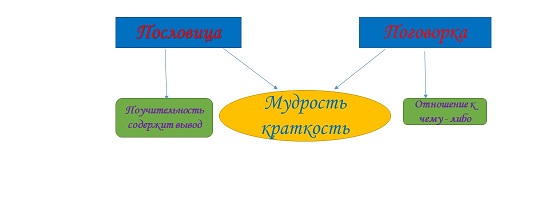 Давайте попробуем известные всем поговорки продолжить и превратить в пословицы, выражение которые имеют поучительный характер:И нашим, и вашим.И нашим, и вашим за копейку спляшем.Воду в ступе толочь.Воду в ступе толочь – вода и будет.Чудеса в решете.Чудеса: в решете дыр много, а вылезти некуда.Как с гуся вода.Лейся беда, как с гуся вода.Шито – крытоШито-крыто, а узелок-то тут.Таким образом, на I этапе мы знакомим детей с понятием, что такое поговорка и пословица в доступной для них форме.Делаем вывод, что эти жанры малого фольклора являются народной мудростью.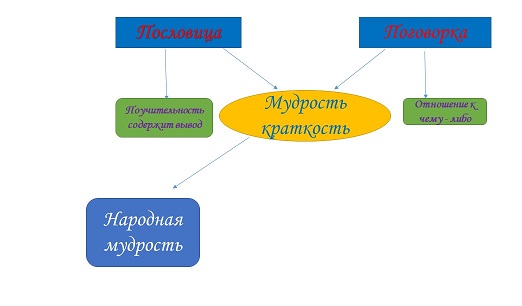 II этап предполагает краткие беседы с детьми, раскрывающие моральный, этический смысл поговорок, пословиц.Используя в своей речи пословицы и поговорки, дети учатся ясно, логично, образно выражать свои мысли и чувства, интонационно окрашивая свою речь, развивается умение творчески использовать слово, умение выразительно описывать предмет, дать ему яркую характеристику.Вслушиваясь в образность народного языка, дети приобщаются к красоте и самобытности русского слова. Знакомство с пословицами и поговорками обогащает их представление о мире, отношениях между людьми, дает толчок фантазии, творчеству.Я тоже предлагаю вам пофантазировать, у меня в руках мешочек с предметами, вам необходимо назвать пословицу, связанную с предметом, который я буду доставать из мешочка:ЛОЖКА (Дорога ложка к обеду. Один с сошкой, семеро с ложкой)КНИГА (С книгой жить – век не тужить.)ИГОЛКА (Куда иголка, туда и нитка)ШИЛО (Шила в мешке не утаишь)ЯБЛОКО (Яблоко от яблони недалеко падает)КАМЕНЬ (Под лежачий камень вода не течёт)ПЕРО (Что написано пером – не вырубишь топором)Пословицы выражают всю красоту и образность родного языка, ведь существуют множество пословиц и в других странах, но схожие по смыслу.Давайте я вам буду говорить зарубежные пословицы, а вы попробуете подобрать к ним русские пословицы схожие по смыслу.Лицо выдает негодяя нем.(на воре, и шапка горит)В перчатках кошка мышей не выловит англ. (без труда не выловишь и рыбку из пруда)Поступай с другими так, как бы ты хотел, чтобы поступали с тобой англ. (как аукнется, так и откликнется)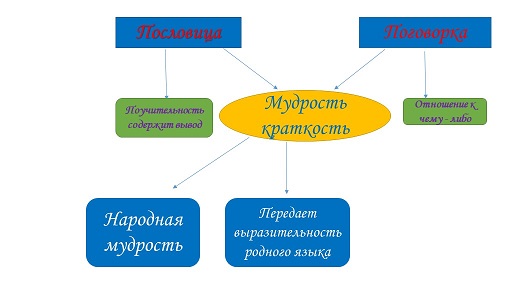 Пословицы и поговорки нужно использовать к месту в режимных моментах, в играх и на занятиях, чтобы ребята постоянно их слышали. Это и является III этапом работы.Пословиц и поговорок очень много, но наиболее понятны детям пословицы и поговорки: о маме; о природе; о родине; о дружбе.Народные пословицы и поговорки являются хорошим средством при знакомстве детей с названиями месяцев, они метко и четко характеризуют особенность каждого из них: «В сентябре одна ягодка, да и то горькая рябина», «Февраль богат снегом, а апрель водой», « Март с водой, апрель с травой, а май с цветами», «Малая птичка соловей, а май знает».Дают пословицы и поговорки и яркую характеристику тем или иным животным, говорят об их наклонностях, отличают определенную, характерную черту почти каждого животного, которая твердо установилась в народном мировоззрении: заяц всегда труслив, волк всегда голоден, медведь – неуклюжий, лиса – хитрая.Рассматривая картины, придумывая рассказы, читая книги или просто проводя музыкальные и познавательные игры, можно вспомнить пословицы и поговорки о животных. Однако, используя их, надо учитывать и возрастные особенности: конкретность мышления, эмоциональность, бедность семантики словаря детей. Говорить надо так, чтобы пословица и поговорка доходила до их сознания, вызывала у них яркие образы, действовала на их чувства, тогда и ребята, оценивая поступки друг друга, будут осмыслено употреблять разные пословицы и поговорки, такие как: «Кто весел, а кто и нос повесил», «Друг на дружку, а все на петрушку», «На своей улице и курочка храбра», «Недаром говорится, что дело мастера боится».Фонд русских пословиц и поговорок так богат, что их можно использовать в разные моменты работы. К обеду звучит поговорка: «Дорога миска к обеду»; беседуем о весне - звучит пословица: «В апреле земля греет»; гуляем, когда мороз на улице: «Береги свой нос в большой мороз». При работе над звуком «Ш» можно разучить поговорки на этот звук: «У хорошего хозяина нет плохой лошади», а при работе со звуком «С»: «Коси, коса, пока роса, роса долой, и мы домой».Теперь я предлагаю вам, опираясь на картинки, определить какие пословицы в ней зашифрованы.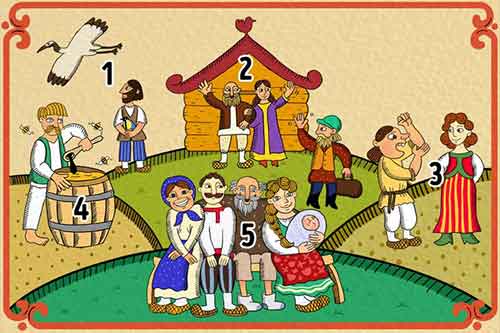 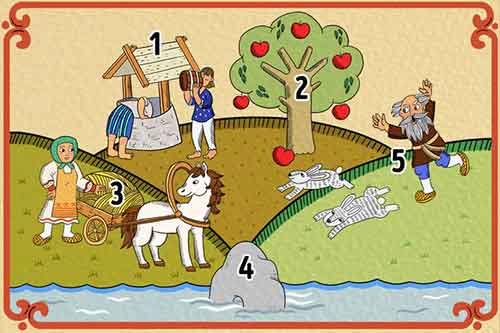 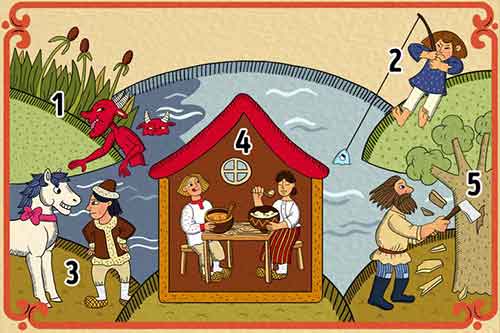 Пословицы и поговорки несут ярко выраженный нравственно-поучительный характер. Такие поговорки и пословицы содержат целый комплекс продуманных рекомендаций, выражающих народное представление о человеке, о формировании личности, о нравственном, трудовом, умственном, физическом и эстетическом воспитании.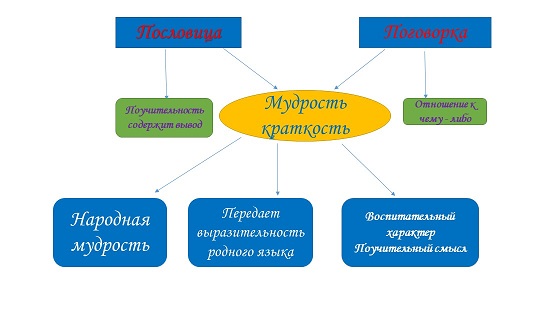 Народное творчество русского народа необычайно богато по содержанию и по разнообразию художественных жанров: сказки, былины, песни и. т. д.Пословицы, поговорки являются одним из распространённых и жизнеспособных жанров народного творчества. Однако они имеют различие от других жанров. Сказки и устные рассказы можно рассказывать целыми часами подряд - и кто не слушал их, затаив дыхание, долгими зимними или тёплыми летними вечерами! Кого не увлекали чудесные похождения сказочных героев!Пословицы и поговорки, в отличие от других жанров народной поэзии, имеют самую тесную связь с языком, являясь образными выражениями, употребляемые в разговорной и письменной речи.В прежние времена сказки передавались из уст в уста, так они и дошли до нас. Меткие, мудрые изречения, полюбившиеся народу, из сказок переходили в разговорную речь и становились пословицами.На IV этапе я начинаю работу со сказкой (народной, авторской или придуманной воспитателем), к которой применима конкретная пословица. И наоборот: говорю детям пословицу, а дети называют к ней сказки.Труд кормит, а лень портит («Морозко», «Колосок»)В тесноте, да не в обиде («Теремок»)Злом отвечать на зло -плохо («Лиса и журавль»)Как аукнется, так и откликнется («Лиса и журавль»)Кашу маслом не испортишь (Каша из топора)Кому вершки, а кому корешки (Медведь половинщик)У страха глаза велики, чего нет и то привидится (У страха глаза велики)Я предлагаю поиграть ещё в одну игру. У вас на столах лежат карточки с иллюстрациями русских народных сказок. Соотнесите героев сказки с пословицами, которые в ней присутствуют.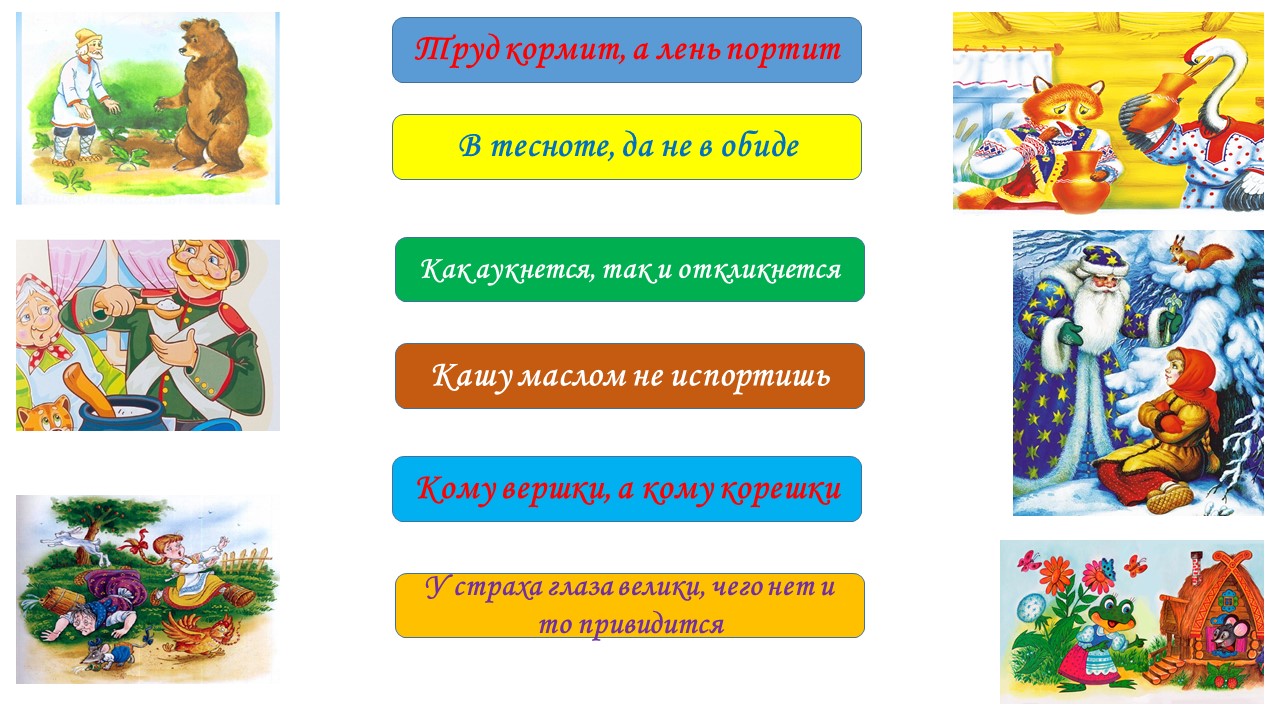 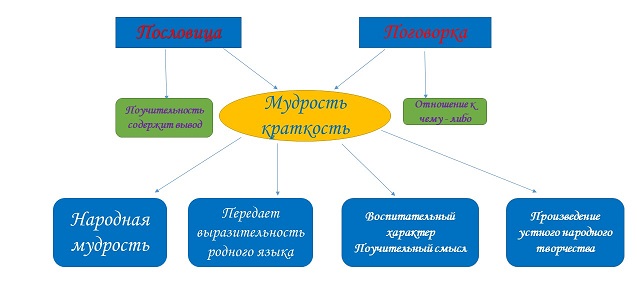 Таким образом, пословицы и поговорки служат могучим, действенным средством умственного, нравственного и эстетического воспитания детей, они оказывают огромное влияние на развитие и обогащение речи ребёнка. В образах, передаваемых в фольклоре, а особенно в поговорках и пословицах, как аккумуляторах вековой мудрости перед дошкольником открывается и объясняется жизнь общества и природы, мир человеческих чувств и взаимоотношений. Пословицы и поговорки, как элемент народного творчества обогащают эмоции, воспитывает воображение и даёт ребёнку прекрасные образцы русского литературного языка. Эти образцы передают, учат детей лаконичному выражению своих мыслей, многообразными способами.Пословицы отличаются простотой и сжатостью, логической завершённостью, образной выразительностью. Всё в них целесообразно, экономно. Каждое слово на месте. Они вводят ребёнка в мир чувств, глубоких переживаний и эмоциональных открытий. Пословицы учат, в них осуждается лень, хвастовство, нерадивость. Восхваляются скромность, ум, трудолюбие. Пословицы раскрывают разные стороны поведения человека, черты его характера, помогают воспитывать в ребёнке и чувство любви к родной земле, родине, Отечеству. В них обобщён опыт нашего народа, сформулирован его кодекс.